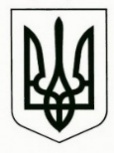 УкраїнаМЕНСЬКА МІСЬКА РАДАЧернігівська область(сьома сесія восьмого скликання)Р І Ш Е Н Н Я30 червня 2021 року 	№ 374Про передачу автомобіля в господарське відання КП «Менакомунпослуга» 	З метою забезпечення ефективного функціонування КП «Менакомунпослуга», керуючись ст. 136 Господарського кодексу України, ст.ст. 26, 60 Закону України «Про місцеве самоврядування в Україні», Менська міська рада ВИРІШИЛА:Передати в господарське відання Комунальному підприємству «Менакомунпослуга» Менської міської ради Менського району Чернігівської області автомобіль ВАЗ 2121 Нива 23-45 рма, 1991 року випуску, інвентарний номер 10510002, що належить до комунальної власності Менської міської територіальної громади з метою використання за призначенням для здійснення господарської діяльності підприємства.Приймання-передачу майна здійснити комісії, яка створюється розпорядженням міського голови.Доручити міському голові Г.А.Примакову: затвердити акт приймання-передачі майна;укласти договір на закріплення майна, зазначеного в додатку 1 до рішення,  на праві господарського відання за КП «Менакомунпослуга».Начальнику відділу бухгалтерського обліку і звітності, головному бухгалтеру Менської міської ради забезпечити оформлення відповідних документів щодо передачі майна.Контроль за виконанням рішення покласти на заступника міського голови з питань діяльності виконавчих органів ради В.І.Гнипа.Міський голова	Г.А. Примаков